徳島大学冬休みKids Club2020申込書・送付先　awa@tokushima-u.ac.jp　　　　　　　　　〆切日1２月７日（月）※申込書を添付のうえ、上記のAWAサポートセンターメールアドレスまでお送りください。なお、送付いただきました申込書に、参加確定日に〇印を記入して、参加確定通知をお送りいたしますので、添付ファイル（PDF）が受信可能なメールアドレスをご記入ください。※終了後、Kids Club Webアンケート調査(URL)を、連絡先のアドレスへお送りしますのでご協力をお願いします。※プログラムや一日の予定は天候やその他のやむを得ない事情により変更する場合がございますのでご了承ください。参加希望日及び参加確定日記入欄※両日に参加希望の方は、応募者多数の場合調整させていただくことがありますので、より参加を希望する日に◎印をご記入ください。保護者所属/職名保護者所属/職名保護者氏名保護者氏名連絡先携帯電話※必須　※必須　※必ず連絡がつく電話番号連絡先e-mail※必須　　　　　　　　　　　　　　　　　　　　　　　　　　　　　　　　※必須　　　　　　　　　　　　　　　　　　　　　　　　　　　　　　　　※必須　　　　　　　　　　　　　　　　　　　　　　　　　　　　　　　　お子様の氏名お子様の氏名フリガナお子様の年齢お子様の年齢　　　　　才　　　　　　　　　　　　　　　　　　　　　性別男の子　　　　女の子日付イベント内容参加希望日〇印希望時間バス利用希望は地区を記入確定日〇印1月６日(水)もう１人の自分をつくろう！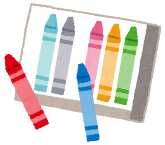 等身大の自分を大きな模造紙に描いてみよう。どんな絵が出来上がるかな?!※汚れてもいい服装でお越しください。※ハサミをご持参ください。ハサミには必ずお名前のご記入をお願いいたします。時   分~時   分1月７日(木)エコバックをつくろう♪世界に一つだけのオリジナルエコバックをつくろう。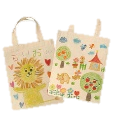 作ったエコバックはお買い物の時に使ってね！※汚れてもいい服装でお越しください。時   分~時   分